14.16.17. december          Odborný výcvik  1.ročník                                        Prílohy zo zemiakov 14.12.2021  Zemiakové prílohy sa u nás nachádzajú v každom jedálničku  a sú vhodné k viacerým hlavným jedlám.  Prílohy k hlavným jedlám pripravujeme z rôzne upravených zemiakov. Najčastejšie sa pripravuju varené zemiaky a maslom alebo iým tukom. Je veľa spôsobov pripravy zemiakových príloh napríklad opekané zemiaky, pečené zemiaky, hranolky, zemiakové krokety, zemiaková kaša, zemáková slama, zemákový šalát.Dávkovanie zemákových príloh:Varené zemiaky- 150- 200gOpekané zemiaky- 150- 200gZemiaková kaša- 200gZemiakové hranolky- 150- 200gZemiaková slama- 150- 200gZemiakový šalát- 200gVarené zemiaky - očistené zemiaky umyjeme v studenej vode pokrájame na štvrťky. Zalejeme vriacou vodou, osolíme pridáme rascu a uvaríme do mäkka. Uvarené scedíme           a pri podávaní posypeme najemno posekanou petržlenovou vňaťou.   Uvarené zemiaky podávame ako prílohu neomastené. Podľa druhu pokrmu sa môžu omastiť maslom, masťou, opečenou cibuľkou, slaninou, oškvarkami  a pod. Otázka : Aké môžu byť prílohy zo zemiakov ?                                       Opekané zemiaky 16.12.2021Opekané zemiaky - vybraté malé zemiaky  umyjeme a uvaríme v šupke  do mäkka.     Očistíme a pokrájame na plátky alebo na štvrťky, osolíme, môžme  přidat  rascu a  pečieme  na panvici  s rozohriatym olejom do zlata. Opekané zemiaky  podávame ihneď po úprave, nenechávame ich dlho stáť , lebo strácajú svoju charakteristickú chuť. Sú veľmi chutné ako samotné jedlo a vhodné ako príloha k rôznym mäsitým jedlám.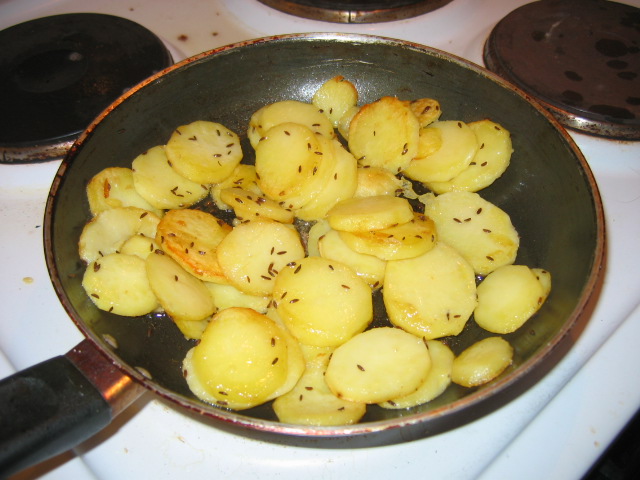 Otázka :  Aké suroviny použiješ na prípravu  opekaných  zemiakov?                                          Príprava zemiakovej kaše 17.12.2021Zemiaková kaša - očistené zemiaky umyjeme v studenej vode. Rozkrájame na menšie kúsky a zalejeme vriacou vodou. Osolíme a varíme domäkka. Uvarené zemiaky scedíme, prelisujeme a za stáleho šľahania pridávame horúce mlieko a čerstvé maslo. Kašu podľa potreby osolíme navrch nalejeme trochu vriaceho mlieka aby nevysychala. Kašu podávame ako prílohu k niektorým hlavným jedlám. Podávame ju k pečeným mäsám so šťavou, alebo výpekom. V prípade potreby ju môžeme omastiť maslom, masťou, opraženou cibuľou, slaninou, oškvarkami a pod. 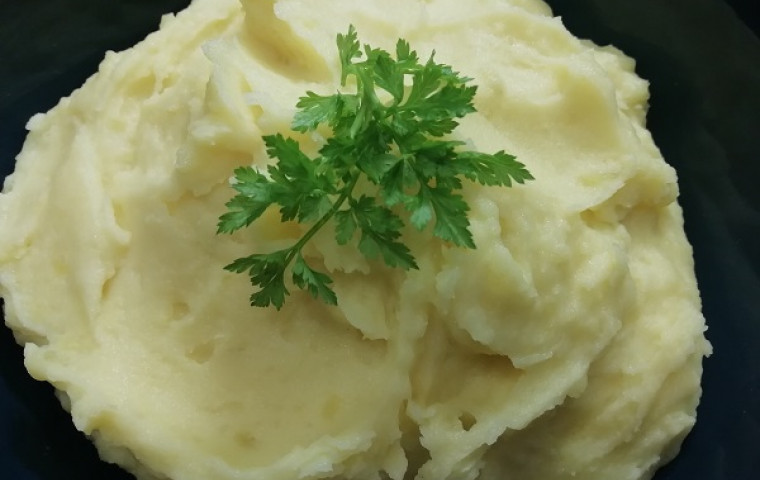 Otázka :  Aké suroviny potrebujeme na prípravu zemiakovej kaše?                                                        Príprava hranoliekOčistené umyté surové zemiaky krájame na hranolčeky. Po opláchnutí v studenej vode ich osušíme utierkou a vypražíme v rozpálenom tuku za občasného miešania do zlata. Po vyprážení ich necháme odkvapkať a osolíme ich pred podávaním. Vyprážané zemákové hranolky sú vhodné ako príloha k minutkám alebo sa konzumujú samostatne s rôznymi druhmi omáčok a dresingov. Podávame ich vždy čerstvé a teplé. Majú mať žltkastú farbu a príjemnú chuť.      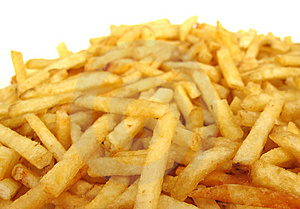 Otázka :  1. Kedy solíme hranolky?                 2. Akú farbu majú mať hotové hranolky?